Routine Foot CarePatient Referral to Foot Care Nurse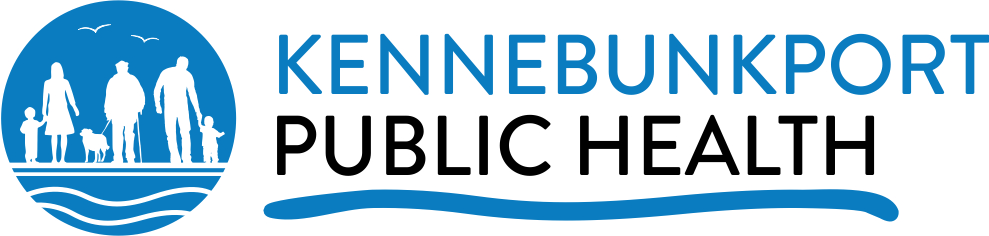 101A Main Street, Kennebunkport, ME. 04046Alison Kenneway RN, BSN, CFCS-21480Certified Foot Care NurseProviding Routine Foot Care to town residents and surrounding communities. Please look for our monthly foot care clinics!Please call for information or to make an appointment:  Phone: 207-967-4401  Fax: 207-967-3633Provider Name:Provider Phone: Today’s Date:Patient Name:Patient Date of Birth:Patient Phone:Patient Health History:DiabetesBlood ThinnersCurrent InfectionsVascular DiseaseVenous StasisEdema/LymphedemaOther Issues:**Orders for Nurse:  1.  Provide ongoing “Routine” Toenail & Callus Care      2.  Report any problems or findings**Provider Signature:                                                            Date:                      